Załącznik nr 2 do SIWZ     Znak sprawy: KMDL/251/13/2020UMOWA RAMOWA NR ISTOTNE POSTANOWIENIA UMOWY RAMOWEJO UDZIELENIE ZAMÓWIENIA PUBLICZNEGO SEKTOROWEGO„Zawarcie Umów Ramowych na świadczenie usługi wynajmu na rzecz Zamawiającego autobusów wraz z kierowcami celem zapewnienia obsługi Autobusowych Linii Dowozowych do linii kolejowych Zamawiającego na terenie województwa małopolskiego”[Umowa] zawarta dnia ....................................... pomiędzy:„Koleje Małopolskie” Sp. z o.o. z siedzibą w Krakowie, ul. Racławicka 56 lok. 416, 30-017 Kraków wpisaną do Rejestru Przedsiębiorców Krajowego Rejestru Sądowego prowadzonego przez Sąd Rejonowy dla Krakowa – Śródmieścia w Krakowie, XI Wydział Gospodarczy Krajowego Rejestru Sądowego pod nr KRS 0000500799, Regon: 123034972, NIP: 6772379445; kapitał zakładowy w pełni wpłacony w wysokości: 58.818.000,00 zł; zwanym dalej Zamawiającym, reprezentowanym przez: …....................................................................................................................aW PRZYPADKU SPÓŁKI PRAWA HANDLOWEGO* ………………………………………… z siedzibą w ……………… ul. ……………, …-…… ………………, spółką wpisaną do rejestru przedsiębiorców - Krajowego Rejestru Sądowego prowadzonego przez Sąd Rejonowy dla ……… w ………, … Wydział Gospodarczy Krajowego Rejestru Sądowego, pod nr KRS: …………, NIP: …………, REGON: …………, kapitał zakładowy w wysokości ……… złotych, opłacony w całości/do kwoty ……… złotych, reprezentowaną przez: ……………………………………………………………………………………….. ……………………………………………………………………………………….. W PRZYPADKU OSOBY FIZYCZNEJ PROWADZĄCEJ DZIAŁALNOŚĆ GOSPODARCZĄ* ………………………………………………… zamieszkałym/ą w …-…… ……………, ul. ……………, prowadzącym/ą działalność gospodarczą pod firmą: …………… wpisaną do Centralnej Ewidencji i Informacji o Działalności Gospodarczej, adres głównego miejsca wykonywania działalności …-…… ……………………………, ul. …………………………, NIP: …………, REGON: …………, PESEL: zwanym dalej Wykonawcą, którego reprezentują:…………………………………………………………………………………..…zwanymi dalej łącznie lub osobno Stronami lub Stroną*[W przypadku, gdy Zamawiający dokona wyboru oferty złożonej przez podmioty wspólnie ubiegające się o udzielenie zamówienia, do umowy zostanie wpisane postanowienie o ponoszeniu przez nie solidarnej odpowiedzialności za wykonanie niniejszej umowy oraz sposobie reprezentacji podmiotów wobec Zamawiającego w związku z wykonywaniem niniejszej umowy, o następującej treści]:„ponoszących solidarnie odpowiedzialność za wykonanie niniejszej umowy w całym okresie jej realizacji aż do upływu najdłuższego terminu jej obowiązywania. Solidarna odpowiedzialność wobec Zamawiającego nie jest uzależniona od wewnętrznych uregulowań Wykonawcy i dotyczy również rozliczenia się między stronami spółki cywilnej/uczestnikami konsorcjum i podwykonawcami”zwanymi dalej łącznie lub osobno Stronami lub Stroną,**[zapisy Umowy Ramowej w sytuacji, gdy Umowa Ramowa zawierana będzie z Wykonawcami wspólnie ubiegającymi się o udzielenie zamówienia]:Wykonawca działa na podstawie Umowy	                                                           z dnia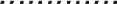 Wykonawcy działający wspólnie ponoszą solidarnie odpowiedzialność za wykonanie niniejszej Umowy Ramowej w całym okresie jej realizacji aż do upływu najdłuższego z terminów realizacji usług. Solidarna odpowiedzialność wobec Zamawiającego nie jest uzależniona od wewnętrznych uregulowań pomiędzy Wykonawcami tworzącymi Konsorcjum/będącymi stronami spółki cywilnej.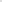 Do reprezentowania Wykonawcy (Wykonawców wspólnie ubiegających się o udzielenie zamówienia) wobec Zamawiającego, w szczególności do podejmowania zobowiązań, decyzji, otrzymywania poleceń od Zamawiającego, wyznaczania osób do kontaktów z Zamawiającym upoważniony jest:nazwa i adres wyznaczonego podmiotu ……………………………………Wykonawca o identyfikatorze podatkowym NIP………………………………… oświadcza, że jest zarejestrowany jako czynny podatnik podatku od towarów i usług (VAT).Wykonawca o identyfikatorze podatkowym NIP………………..……………….. oświadcza, że nie jest zarejestrowany jako podatnik podatku od towarów i usług (VAT).Wykonawca o identyfikatorze podatkowym NIP............................................... oświadcza, że jest zarejestrowany jako podatnik podatku od towarów i usług (VAT) zwolniony.W przypadku zmiany statusu podatnika VAT Wykonawca poinformuje o tym niezwłocznie Zamawiającego.Lista załączników stanowiących integralną część umowy:SPIS TREŚCIPrzedmiot Umowy Ramowej …………………………………………………………………………...3Dokumenty umowne………………………………………………………………………………….….3Terminy realizacji ………………………………………………………………………………………..4Wynagrodzenie…………………...………………………………………………………………………4Warunki wykonania przedmiotu zamówienia objętego Umową Ramową……………………….…6Warunki realizacji Umów Wykonawczych ………………………………………………………….....7Przedmiot Umów Wykonawczych ……………………..…………………………………………...….9Sposób realizacji Umów Wykonawczych ……………………………………………………………..9Zobowiązania Wykonawcy …………………………………………………………….……………….11Zobowiązania Zamawiajacego ………………………………………………………….……………..12Dane osobowe ……………………………………………………………………….………………….13Rozwiązanie Umowy Ramowej ………………………………………………………………………..15Zmiany Umowy Ramowej ………………………………………………………………………………15Zobowiązanie do zatrudniania na podstawie umowy o pracę ……………………………………...15Rozstrzyganie sporów …………………………………………………………………………………..16Obowiązujące prawo i język ……………………………………………………………………………16Zawiadomienia……………………………………………………………………………………………16Siła wyższa………………………………………………………………………………………………..17Poufność…………………………………………………………………………………………………..17Postanowienia końcowe ………………………………………………………………………………...18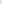 § 1 Przedmiot Umowy RamowejPrzedmiotem Umowy Ramowej jest ustalenie zasad zawierania i wykonywania Umów Wykonawczych w ramach zadań 1, 2, 3, 4, 5 lub 6 na świadczenie usługi zapewnienia obsługi Autobusowych Linii Dowozowych do linii kolejowych Zamawiającego na terenie województwa małopolskiego poprzez zapewnianie na rzecz Zamawiającego autobusów wraz z kierowcami.Na podstawie Umowy Ramowej Zamawiający może udzielić Wykonawcom zamówień na zawieranie Umów Wykonawczych na zadania 1, 2, 3, 4, 5 lub 6.§ 2 Dokumenty umowneWykonawca zobowiązany jest z dołożeniem należytej staranności oraz z uwzględnieniem zawodowego charakteru prowadzonej działalności wykonać zobowiązania wynikające z niżej wymienionych dokumentów. W razie sprzeczności lub rozbieżności między treścią któregokolwiek z wymienionych poniżej dokumentów znaczenie rozstrzygające ma dokument według wskazanej poniżej zasady pierwszeństwa w hierarchii ważności Dokumentów umownych:Umowa Ramowa,wyjaśnienia i zmiany treści Specyfikacji Istotnych Warunków Zamówienia (SIWZ) sporządzone przez Zamawiającego i zamieszczone przez Zamawiającego na stronie internetowej https://platformazakupowa.pl/pn/kolejemalopolskie/proceedings w toku postępowania o udzielenie zamówienia znak sprawy: ………………….. pismo z dnia …………………………………………….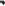 Specyfikacja Istotnych Warunków Zamówienia (SIWZ), sporządzona dla postępowania o udzielenie zamówienia znak sprawy …………………………wszczętego ogłoszeniem opublikowanym w Dzienniku Urzędowym Unii Europejskiej o numerze …………………………..wraz ze wszystkimi jej załącznikami,Dokumentacja Zamawiającego,Oferta Wykonawcy, na którą składają się następujące dokumenty: oferta Wykonawcy z dnia………………………………………złożone w odpowiedzi na wezwanie Zamawiającego dokumenty — pismo Wykonawcy z dnia.... ………………………………..Zawierana Umowa ma charakter Umowy Ramowej w rozumieniu art. 2 pkt 9a PZP.  § 3 Terminy realizacjiUmowa Ramowa zostanie zawarta na okres do 31.12.2021  r. (z zastrzeżeniem § 4 ust. 4), w tym:dla zadania nr 1 Umowa zostanie zawarta na okres od 01.02.2021 r. do 31.12.2021 r.dla zadania nr 2 Umowa zostanie zawarta na okres od 01.02.2021 r. do 31.12.2021 r.dla zadania nr 3 Umowa zostanie zawarta na okres od 01.02.2021 r. do 31.12.2021 r.dla zadania nr 4 Umowa zostanie zawarta na okres od 01.02.2021 r. do 31.12.2021 r.dla zadania nr 5 Umowa zostanie zawarta na okres od 01.02.2021 r. do 31.12.2021 r.dla zadania nr 6 Umowa zostanie zawarta na okres od 01.02.2021 r. do 31.12.2021 r.Pomimo upływu okresu obowiązywania Umowy Ramowej Umowy Wykonawcze zawarte na jej podstawie obowiązują do końca okresu w nich przewidzianego, jednak nie dłużej niż do wyczerpania wartości Umowy Ramowej.§ 4 Wynagrodzenie[Wynagrodzenie]Maksymalna wartość Umowy Ramowej stanowiąca górny limit wynagrodzenia z tytułu realizacji wszystkich Umów Wykonawczych uwzględniająca wszelkie koszty wynosi nie więcej niż:brutto ……………………………. zł (słownie: ………………………… ), w tym podatek od towarów i usług w stawce …………………%); netto…………………….. zł (słownie:………………………………. ); w tym:Maksymalna wartość zobowiązania Zamawiającego objętego Umową Wykonawczą dla zadania nr 1 wynosi:brutto ……………………………..zł (słownie:……………………….);  w tym podatek od towarów i usług w stawce………………%); netto……………. zł (słownie:………………..);stawka za jeden wzkm: brutto ……………………………. zł (słownie: ………………………… ), w tym podatek od towarów i usług w stawce …………………%); netto…………………….. zł (słownie:………………………………. );Maksymalna wartość zobowiązania Zamawiającego objętego Umową Wykonawczą dla zadania nr 2 wynosi:brutto ……………………………..zł (słownie:……………………….);  w tym podatek od towarów i usług w stawce………………%); netto……………. zł (słownie:………………..);stawka za jeden wzkm: brutto ……………………………. zł (słownie: ………………………… ), w tym podatek od towarów i usług w stawce …………………%); netto…………………….. zł (słownie:………………………………. );Maksymalna wartość zobowiązania Zamawiającego objętego umową wykonawczą dla zadania nr 3 wynosi:brutto ……………………………..zł (słownie:……………………….);  w tym podatek od towarów i usług w stawce………………%); netto……………. zł (słownie:………………..);stawka za jeden wzkm: brutto ……………………………. zł (słownie: ………………………… ), w tym podatek od towarów i usług w stawce …………………%); netto…………………….. zł (słownie:………………………………. );Maksymalna wartość zobowiązania Zamawiającego objętego umową wykonawczą dla zadania nr 4 wynosi:brutto ……………………………..zł (słownie:……………………….);  w tym podatek od towarów i usług w stawce………………%); netto……………. zł (słownie:………………..);stawka za jeden wzkm: brutto ……………………………. zł (słownie: ………………………… ), w tym podatek od towarów i usług w stawce …………………%); netto…………………….. zł (słownie:………………………………. );Maksymalna wartość zobowiązania Zamawiającego objętego umową wykonawczą dla zadania nr 5 wynosi:brutto ……………………………..zł (słownie:……………………….);  w tym podatek od towarów i usług w stawce………………%); netto……………. zł (słownie:………………..);stawka za jeden wzkm: brutto ……………………………. zł (słownie: ………………………… ), w tym podatek od towarów i usług w stawce …………………%); netto…………………….. zł (słownie:………………………………. );Maksymalna wartość zobowiązania Zamawiającego objętego umową wykonawczą dla zadania nr 6 wynosi:brutto ……………………………..zł (słownie:……………………….);  w tym podatek od towarów i usług w stawce………………%); netto……………. zł (słownie:………………..);stawka za jeden wzkm: brutto ……………………………. zł (słownie: ………………………… ), w tym podatek od towarów i usług w stawce …………………%); netto…………………….. zł (słownie:………………………………. );Kwota, o której mowa w ust. 1 jest maksymalną wartością sumy wszystkich zobowiązań wynikających z zawarcia wszystkich Umów Wykonawczych zawartych w oparciu o niniejszą Umowę Ramową. Zamawiający nie jest zobowiązany do wykorzystania powyższego limitu. Udzielenie zamówień w ramach zawartych Umów Wykonawczych na niższą kwotę niż wskazana w ust. 1 lub brak udzielenia jakichkolwiek zamówień nie może być podstawą roszczeń Wykonawców wobec Zamawiającego.W przypadku wyczerpania kwoty określonej w ust. 1 Umowa Ramowa wygasa bez konieczności składania dodatkowych oświadczeń Stron. Wraz z wygaśnięciem Umowy Ramowej z powodu wyczerpania kwoty określonej w ust. 1 wygasają wszystkie zawarte w jej wykonaniu Umowy Wykonawcze.  Wykonawca otrzyma wynagrodzenie w ramach Umów Wykonawczych za rzeczywiste i prawidłowe wykonanie Usług wynikających z realizacji Umów Wykonawczych na warunkach określonych w tych umowach.Płatność następować będzie przelewem na następujący numer rachunku bankowego Wykonawcy: ……………………………..……………w terminie 21 dni od daty doręczenia Zamawiającemu wystawionej prawidłowo i zgodnie z umową faktury.Wykonawca oświadcza, że wskazany przez niego w ust. 6 numer rachunku bankowego jest/nie jest  rachunkiem znajdującym się w elektronicznym wykazie podmiotów (tzw. biała lista)  prowadzonym przez szefa Krajowej Administracji Skarbowej.Zamawiający przewiduje dokonywanie płatności faktur z wykazaną kwotą podatku VAT poprzez zastosowanie mechanizmu podzielonej płatności (tzw. „split payment”) w rozumieniu Działu XI rozdział la ustawy z dnia 11.03.2004 r. o podatku od towarów i usług (tj. Dz.U z 2020 r. poz 106 z późn. zm.). Podzieloną płatność tzw. split payment stosuje się wyłącznie przy płatnościach bezgotówkowych, realizowanych za pośrednictwem polecenia przelewu lub polecenia zapłaty dla czynnych podatników VAT. Mechanizm podzielonej płatności nie będzie wykorzystywany do zapłaty za czynności lub zdarzenia pozostające poza zakresem VAT, a także za świadczenia zwolnione z VAT, opodatkowane stawką 0% lub objęte odwrotnym obciążeniem.Wykonawca oświadcza, że wyraża zgodę na dokonywanie przez Zamawiającego płatności w systemie podzielonej płatności tzw. split payment.Faktury będą wystawione na: Koleje Małopolskie Sp. z o.o., ul. Racławicka 56/416, 30-017 Kraków, NIP: PL 6772379445 i doręczone na adres: ul. Wodna 2, 30-556 Kraków.Na fakturach Wykonawca zobowiązany jest zamieszczać numer niniejszej Umowy.Na fakturach Wykonawca zobowiązany jest zamieszczać numer rachunku bankowego podany w Umowie z zastrzeżeniem kolejnego ustępu.Zmiana numeru rachunku bankowego Wykonawcy określonego w umowie jest dopuszczalna za powiadomieniem Zamawiającego przez Wykonawcę pisemnie na adres: Departament Rachunkowości i Finansów, Koleje Małopolskie Sp. z o.o. w Krakowie, ul. Wodna 2 lub drogą elektroniczną na adres e-mail: zamowieniakmdl@malopolskiekoleje.com.pl, bez konieczności sporządzania aneksu do Umowy, z zastrzeżeniem, że wraz z podaniem nowego numeru rachunku bankowego wykonawca złoży pisemne oświadczenie, o którym mowa w ust. 7 niniejszego paragrafu. W przypadku niedochowania przez Wykonawcę wymagań określonych w zdaniu pierwszym, Zamawiający zastrzega sobie prawo do wstrzymania zapłaty do czasu prawidłowego powiadomienia o zmianie numeru rachunku bankowego. Niezależnie od powyższego w takiej sytuacji dokonanie przez Zamawiającego zapłaty na rachunek bankowy Wykonawcy wskazany w umowie będzie uznane za skuteczne.Za termin zapłaty Strony przyjmują datę obciążenia rachunku bankowego Zamawiającego.Cesja wierzytelności Wykonawcy w stosunku do Zamawiającego może nastąpić wyłącznie za zgodą Zamawiającego wyrażoną pod rygorem nieważności w formie pisemnej. W sytuacji zgody Zamawiającego na dokonanie cesji Wykonawca zobowiązany jest do wskazania na fakturze dotyczącej zobowiązania objętego cesją numeru rachunku właściwego do dokonania zapłaty po cesji.Zgodnie z art. 4c ustawy z dnia 8 marca 2013 roku o przeciwdziałaniu nadmiernym opóźnieniom w transakcjach handlowych (Dz. U. z 2019 r. poz. 1649), Zamawiający oświadcza, że posiada status dużego przedsiębiorcy.§ 5 Warunki wykonania przedmiotu zamówienia objętego Umową RamowąRealizacja przez Wykonawcę Umowy Ramowej odbywać się będzie na podstawie Umów Wykonawczych zawartych przez Wykonawcę z Zamawiającym na zadanie 1, 2, 3, 4, 5 lub 6 na warunkach określonych w Umowie Ramowej.Istotne postanowienia Umowy Wykonawczej dla zadania nr 1 zawiera załącznik nr 1 do Umowy Ramowej.Istotne postanowienia Umowy Wykonawczej dla zadania nr 2 zawiera załącznik nr 1A do Umowy Ramowej.Istotne postanowienia Umowy Wykonawczej dla zadania nr 3 zawiera załącznik nr 1B do Umowy Ramowej.Istotne postanowienia Umowy Wykonawczej dla zadania nr 4 zawiera załącznik nr 1C do Umowy Ramowej.Istotne postanowienia Umowy Wykonawczej dla zadania nr 5 zawiera załącznik nr 1D do Umowy Ramowej.Istotne postanowienia Umowy Wykonawczej dla zadania nr 6 zawiera załącznik nr 1E do Umowy Ramowej.Zamawiający do wszystkich Wykonawców, z którymi zawarł Umowę Ramową będzie wysyłać za pośrednictwem platformy zakupowej zapytania ofertowe zawierające w szczególności: opis przedmiotu zamówienia (trasy przejazdu, liczbę autobusów oraz kursów), określenie okresu świadczenia zastępczej komunikacji autobusowej dla danej relacji, informację o terminie składania Oferty, informacje niezbędne do przeprowadzenia postępowania, Wykonawca składa  Ofertę zawierającą: pełną nazwę Wykonawcy i adres (miejsce głównego wykonywania działalności/adres siedziby) Wykonawcy,cenę oferty w złotych polskich. Cena oferty musi obejmować wszelkie koszty związane  z realizacją przedmiotu zamówienia, a także wszelkie opłaty celne i podatki w tym podatek od towarów i usług (VAT) oraz podatek akcyzowy,cenę za wzkm przy czym Wykonawca nie może podać ceny wyższej niż określonej w Umowie Ramowej dla danego rodzaju trasy,inne informacje wymagane w zapytaniu ofertowym. Zamawiający udziela zamówienia Wykonawcy, który złożył najkorzystniejszą Ofertę. Zamówienie uważa się za udzielone w momencie zawarcia z wybranym Wykonawcą Umowy Wykonawczej. W przypadku, gdy w trakcie obowiązywania Umowy Ramowej wygaśnie licencja na wykonywanie krajowego transportu drogowego osób Wykonawca ma obowiązek przedłożenia kopii zezwolenia na wykonywanie zawodu przewoźnika drogowego. W przypadku, gdy w trakcie obowiązywania Umowy Ramowej wygaśnie zezwolenie na wykonywanie zawodu przewoźnika drogowego Wykonawca zobowiązany jest przedłożyć kopię nowego zezwolenia najpóźniej w terminie 7 dni od wezwania do złożenia kopii dokumentu, w przeciwnym razie Umowa Ramowa ulega wygaśnięciu z upływem wyznaczonego 7 dniowego terminu.§ 6 Warunki realizacji Umów WykonawczychWarunki realizacji poszczególnych Umów Wykonawczych wynikają z:Istotnych postanowień Umowy Wykonawczej stanowiących załącznik nr 1 do Umowy Ramowej;Istotnych postanowień Umowy Wykonawczej stanowiących załącznik nr 1A do Umowy Ramowej;Istotnych postanowień Umowy Wykonawczej stanowiących załącznik nr 1B do Umowy Ramowej;Istotnych postanowień Umowy Wykonawczej stanowiących załącznik nr 1C do Umowy Ramowej;Istotnych postanowień Umowy Wykonawczej stanowiących załącznik nr 1D do Umowy Ramowej;Istotnych postanowień Umowy Wykonawczej stanowiących załącznik nr 1E do Umowy Ramowej;pozostałych Dokumentów umownych, o których mowa w § 2 Umowy Ramowej.Umowy Wykonawcze zawierane są z Wykonawcą oddzielnie do każdego zamówienia. Umowy Wykonawcze zawierane są w formie pisemnej pod rygorem nieważności. Umowa Wykonawcza może odbiegać od wzoru określonego w załącznikach 1, 1A, 1B, 1C, 1D lub 1E do Umowy Ramowej, jeżeli nie jest to sprzeczne z Umową Ramową i wprowadzona zmiana nie ma charakteru istotnego w szczególności nie wpływa na kryteria oceny ofert, ani nie zmienia wymogów niezbędnych do świadczenia usług chyba, że zmiana wymogów wynika ze zmian przepisów prawa.Przed zawarciem Umowy Wykonawczej Wykonawca zobowiązany jest do: zawarcia  umów ubezpieczenia wymaganych od Wykonawcy przez powszechnie obowiązujące przepisy regulujące system ubezpieczeń obowiązkowych, w szczególności ubezpieczenie odpowiedzialności cywilnej posiadaczy pojazdów mechanicznych za szkody powstałe w związku z ruchem tych pojazdów, zwane dalej „ubezpieczeniem OC posiadaczy pojazdów mechanicznych”;posiadania i utrzymywania przez cały okres wykonywania usług na zlecenie Zamawiającego ważnej umowy ubezpieczenia w wysokości 1 500 000,00 zł (słownie: jeden milion pięćset tysięcy złotych 00/100) w zakresie odpowiedzialności cywilnej z tytułu prowadzonej działalności związanej z przedmiotem zamówienia (PKD 49.31.Z Transport Lądowy Pasażerki, Miejski i Podmiejski; PKD 49.39.Z Pozostały Transport Lądowy Pasażerki, gdzie indziej nie sklasyfikowany).Umowa OC powinna spełniać następujące wymagania: Ubezpieczyciel udzieli Wykonawcy ochrony ubezpieczeniowej w zakresie jego odpowiedzialności cywilnej za wypadki ubezpieczeniowe występujące w okresie ubezpieczenia.Ochrona ubezpieczeniowa udzielana przez Ubezpieczyciela musi obejmować odpowiedzialność cywilną Ubezpieczonego za szkody wyrządzone przez podwykonawców. Ochrona ubezpieczeniowa obejmuje odpowiedzialność cywilną za szkody wyrządzone z tytułu rażącego niedbalstwa oraz winy umyślnej, z wyłączeniem winy umyślnej członków zarządu Wykonawcy oraz prokurentów Wykonawcy. W szczególności ochrona ubezpieczeniowa musi obejmować szkody spowodowane przez pracowników Wykonawcy lub osób działających na jego zlecenie (w tym podwykonawców i podwykonawców dalszych) będących pod wpływem alkoholu, narkotyków lub innych środków odurzających lub substancji psychotropowych lub środków zastępczych w rozumieniu przepisów o przeciwdziałaniu narkomanii.Ochrona ubezpieczeniowa nie może wyłączać szkód spowodowanych użytkowaniem pojazdu niesprawnego technicznie.Maksymalna wysokość franszyz redukcyjnych, które mogą zostać zastosowane w umowach ubezpieczenia OC zawieranych przez Wykonawcę wynosi: 1 000,00 zł (słownie: jeden tysiąc złotych 00/100) – w odniesieniu do szkód na mieniu, z wyjątkiem: 300,00 zł (słownie: trzysta złotych 00/100) – w odniesieniu do szkód na mieniu – w mieniu osobistym i bagażu osób przewożonych przez Wykonawcę.W odniesieniu do szkód na osobie franszyza redukcyjna zostaje zniesiona. Franszyzy integralne nie mogą być stosowane w umowie ubezpieczenia Wykonawcy. W przypadku wygaśnięcia ubezpieczenia w trakcie realizacji Umowy Ramowej (także w przypadku przedłużenia terminu realizacji Umowy Ramowej o okres 6 miesięcy) Wykonawca zobowiązany jest najpóźniej do dnia wygaśnięcia obowiązujących polis do przedstawienia kopii nowych polis, z których wynika, że Wykonawca dysponuje ubezpieczeniem od odpowiedzialności cywilnej z tytułu prowadzonej działalności gospodarczej oraz ubezpieczeniem OC posiadaczy pojazdów mechanicznych, o których mowa w ust. 9. § 7 Przedmiot Umów WykonawczychWykonawca zobowiązany jest do przewozu podróżnych na trasach określonych w Umowie Wykonawczej,                    z częstotliwością wynikającą z aktualnego rozkładu jazdy przekazanego przez Zamawiającego Wykonawcy                 i stanowiącego załącznik do Umowy Wykonawczej wraz ze zmianami wynikającymi ze zmian rozkładu jazdy. Przedmiotem Umowy Wykonawczej jest świadczenie usługi na zapewnienie obsługi Autobusowych Linii Dowozowych (ALD) na terenie województwa małopolskiego poprzez zapewnienie autobusów wraz z kierowcami.Wykonawca zobowiązuje się do świadczenia Usług autobusami spełniającymi minimum wszystkie wymagania wynikające z postanowień załącznika nr 2 do Umowy Ramowej (Opis przedmiotu zamówienia) oraz przepisów obowiązującego prawa dotyczących wykonywania autobusowych usług przewozowych w zbiorowej komunikacji publicznej. Przez cały okres obowiązywania Umowy Ramowej Wykonawca będzie posiadał ważne dokumenty niezbędne do świadczenia Usług, których kopia jest załączana do Umowy Ramowej.W przypadku powierzenia realizacji zamówienia podwykonawcy Wykonawca ponosi odpowiedzialność za działanie, zaniechania, uchybienia lub zaniedbania każdego podwykonawcy lub jego pracowników jak za własne. Podwykonawca musi realizować Umowę Wykonawczą autobusami spełniającymi warunki wskazane w załączniku nr 2 do Umowy Ramowej (Opis przedmiotu zamówienia) oraz w przepisach obowiązującego prawa dotyczących wykonywania autobusowych usług przewozowych w zbiorowej komunikacji publicznej. Zlecenie wykonania części Usług podwykonawcom nie zmienia zakresu odpowiedzialności Wykonawcy wobec Zamawiającego za wykonanie tej części zamówienia.  § 8 Sposób realizacji Umów WykonawczychWykonawca zobowiązuje się do realizacji Usług w Umowie Wykonawczej zgodnie z rozkładem jazdy stanowiącym załącznik do Umowy Wykonawczej. Trasa przejazdu wynika wyłącznie z ilości wozokilometrów wynikających z realizacji obsługi autobusowych linii dowozowych do linii Zamawiającego na terenie województwa małopolskiego. W okresie obowiązywania Umowy Wykonawczej oraz w ramach jej wykonywania i w granicach maksymalnej wartości Umowy Wykonawczej Zamawiający ma prawo do korekty rozkładu jazdy w przypadku sytuacji których nie można było wcześniej przewidzieć, a które wynikać będą ze zmian organizacji ruchu lub z uzasadnionych potrzeb przewozowych, które nie będą powodować zwiększenia liczby wozokilometrów z zachowaniem co najmniej 24 h na powiadomienie Wykonawcy przed rozpoczęciem okresu, w którym mają nastąpić zmiany. Powyższe zmiany nie wymagają aneksu do Umowy Wykonawczej, a jedynie pisemnego powiadomienia Wykonawcy.  Przed realizacją Usługi Wykonawca będzie zobowiązany do zapewnienia na własny koszt infrastruktury przystankowej znajdującej się w bezpośrednim sąsiedztwie stacji i przystanków kolejowych oraz zgodnej z wykazem przystanków wynikającym z rozkładu jazdy. Wykonawca jest zobowiązany do zapewnienia miejsc postojowych i parkingowych dla autobusów oraz uzyskania odpowiednich zezwoleń na korzystanie z przystanków autobusowych.  Wykonawca bez zgody Zamawiającego nie może samodzielnie dokonać żadnych zmian w przebiegu i rozkładzie jazdy autobusów określonym w załączniku do Umowy Wykonawczej. W przypadku nieprzewidzianych zakłóceń w ruchu drogowym trasa przejazdu może ulec zmianie, ale zmiana ta powinna zostać uzgodniona przez Wykonawcę z Zamawiającym. W przypadku nieprzewidzianego zdarzenia, które spowodowało unieruchomienie autobusu lub utrudnienie wykonania Usługi za jego pomocą Wykonawca zobowiązany jest niezwłocznie, telefonicznie powiadomić o tym wyznaczoną przez Zamawiającego osobę zgodnie z danymi do kontaktu znajdującymi się w Umowie Wykonawczej oraz wysłać na miejsce zdarzenia zabezpieczony autobus dodatkowy nie później niż w ciągu    20 minut od powzięcia informacji o zdarzeniu.Wykonawca zobowiązuje się do świadczenia Usług autobusami spełniającymi minimum wszystkie wymagania wynikające z postanowień załącznika nr 2 do Umowy Ramowej (Opis przedmiotu zamówienia) oraz przepisów obowiązującego prawa dotyczących wykonywania autobusowych usług przewozowych w zbiorowej komunikacji publicznej. Wykonawca pokrywa wszelkie koszty powstałe w trakcie realizacji Umowy Wykonawczej takie jak: koszty mandatów, opłat parkingowych, koszty paliwa, części, itp. Wykonawca pokrywa również inne koszty powstałe z przyczyn leżących po stronie Wykonawcy np. odszkodowania dla podróżnych wynikające z opóźnienia przejazdu. Wykonawca ponosi pełną odpowiedzialność za szkody na osobie lub mieniu wyrządzone przez Wykonawcę lub przez pojazd Wykonawcy w trakcie realizacji Usług. W przypadku kierowania roszczeń bezpośrednio do Zamawiającego Wykonawca zostanie obciążony odszkodowaniem dla podróżnego, jeśli reklamacja podróżnego będzie uzasadniona, a przyczyną reklamacji będzie działanie bądź zaniechanie Wykonawcy. W czasie przejazdu w autobusach mogą być obecni pracownicy Zamawiającego bez konieczności ponoszenia jakichkolwiek kosztów przez Zamawiającego w tym zakresie. Odjazd autobusu powinien nastąpić o godzinie wskazanej w rozkładzie jazdy.    Zamawiający nie ponosi odpowiedzialności za szkody wyrządzone w autobusach przez pasażerów podczas przejazdów. Wykonawca zobowiązany jest posiadać stosowne uprawnienia i zezwolenia na drogowy transport osób zgodnie z obowiązującymi przepisami prawa, w szczególności ustawą z dnia 6 września 2001 r. o transporcie drogowym (t.j. Dz. U. z 2019 r. poz. 2140) tj. zezwolenie na wykonywanie zawodu przewoźnika drogowego lub aktualną i ważną licencję na wykonywanie krajowego transportu drogowego osób.  § 9 Zobowiązania WykonawcyWykonawca realizując Usługi zobowiązuje się w szczególności do: utrzymywania umów ubezpieczenia określonych w Umowie Ramowej na okres nie krótszy niż czas wykonania Umowy Wykonawczej, której Wykonawca będzie stroną,świadczenia usług przewozowych zgodnie z rozkładem jazdy autobusów oraz z uwzględnieniem wprowadzanych przez Zamawiającego zmian do rozkładu jazdy,  zapewnienia należytej jakości obsługi pasażerów w szczególności bezpieczeństwa podróżnych i ich mienia. Zabrania się odtwarzania audycji radiowych, utworów muzycznych lub podobnych podczas świadczenia usług przewozowych, bieżącej dbałości o zewnętrzny i wewnętrzny wygląd autobusów oraz czystość ze szczególnym uwzględnieniem czystości i należytej przejrzystości szyb oraz właściwego stanu technicznego, dbania o sprawność techniczną wyposażenia pojazdu i jego poprawne funkcjonowanie, a w przypadku usterki lub awarii dążenie do jej szybkiego usunięcia wszelkimi dostępnymi środkami. Wykonawca oświadcza, iż ponosi wszelką odpowiedzialność za stan techniczny autobusów, a w przypadku defektu pojazdu Wykonawca zapewni rezerwę pojazdową o standardzie wymaganym w załączniku nr 2 do Umowy Ramowej (Opis przedmiotu zamówienia), egzekwowania od kierowców autobusów stosowania się do wymagań Zamawiającego w zakresie ubioru, zgodnie z wytycznymi zawartymi w załączniku nr 2 do Umowy Ramowej (Opis przedmiotu zamówienia), umożliwienia uprawnionym przez Zamawiającego pracownikom lub współpracownikom przeprowadzania kontroli realizacji świadczonych Usług oraz wykonywania poleceń wydawanych przez te osoby w zakresie realizacji Usług wynikających z Umowy Wykonawczej, zapewnienia łączności między pracownikiem Wykonawcy, a pracownikiem Zamawiającego  wskazanym do kontaktów w Umowie Wykonawczej oraz pomiędzy wszystkimi kierowcami autobusów, a pracownikiem Wykonawcy, umieszczenia w autobusach, zgodnie z wytycznymi Zamawiającego informacji o przepisach porządkowych, regulaminach i komunikatach dla pasażerów,  tablicą z relacją autobusu z oznaczeniem ALD oraz umieszczania reklam, ogłoszeń, informacji, oznaczeń innych podmiotów wyłącznie zgodnie z dyspozycją Zamawiającego, niezwłocznego, nie później niż w przeciągu 30 minut powiadamiania wyznaczonego do kontaktu w Umowie Ramowej pracownika Zamawiającego o wszelkich zaistniałych lub przewidywanych przeszkodach w świadczeniu Usług w szczególności o wszelkich zdarzeniach drogowych z udziałem autobusów Wykonawcy skutkujących osobami rannymi lub ofiarami śmiertelnymi, jak również niezwłocznego przekazywania informacji do pracownika Zamawiającego o awariach, kolizjach autobusów i innych zdarzeniach mogących zakłócić  prawidłową realizację Umowy Wykonawczej, niezwłocznego powiadamiania wyznaczonego pracownika Zamawiającego o wszelkich zaistniałych lub przewidywanych przeszkodach uniemożliwiających dojazd autobusu zgodnie z rozkładem jazdy, przekazywania przedstawicielowi Zamawiającego wszelkich roszczeń i reklamacji zgłaszanych przez pasażerów w ciągu 2 dni roboczych od ich otrzymania, rekompensowania szkód poniesionych przez pasażerów lub inne podmioty w związku z wykonywaniem przez Wykonawcę Usług oraz przekazywania Zamawiającemu na jego żądanie informacji o sposobie rozpatrzenia roszczeń podmiotów innych niż pasażerowie w szczególności przekazywania kopii otrzymanego wystąpienia oraz kopii odpowiedzi udzielonej zainteresowanemu.§ 10 Zobowiązania ZamawiającegoW trakcie wykonywania Umowy Wykonawczej Zamawiający zobowiązuje się do: powiadomienia Wykonawcy o zmianie rozkładu jazdy w przypadku wystąpienia zjawisk o charakterze siły wyższej, zmiany organizacji ruchu lub z uzasadnionych potrzeb przewozowych w szczególności z uwagi na zmianę kolejowego rozkładu jazdy i nowych wytycznych dotyczących ALD wyznaczonych przez Organizatora zapewnienia personelu do sprzedaży i kontroli biletów lub przekazania Wykonawcy kas rejestrujących, które będą wykorzystywane przez pracowników Wykonawcy (kierowców autobusów) do sprzedaży i kontroli biletów w zależności od decyzji Zamawiającego co do sposobu prowadzenia sprzedaży i kontroli biletów na poszczególnych liniach. § 11 Dane osoboweW celu właściwego wykonania Umowy każda ze Stron zobowiązuje się do przestrzegania przepisów z zakresu ochrony danych osobowych, w tym w szczególności przepisów Rozporządzenia Parlamentu Europejskiego i Rady (UE) 2016/679 z dnia 27 kwietnia 2016 r. w sprawie ochrony osób fizycznych w związku z przetwarzaniem danych osobowych i w sprawie swobodnego przepływu takich danych oraz uchylenia dyrektywy 95/46/WE, zwanym dalej RODO.Wykonawca oświadcza, że wypełnił obowiązki informacyjne przewidziane w art. 13 i 14 RODO wobec osób fizycznych, od których dane osobowe bezpośrednio lub pośrednio pozyskał w celu realizacji niniejszej Umowy i które przekazał Zamawiającemu.Wykonawca oświadcza, że niezwłocznie wypełni obowiązki informacyjne przewidziane w art. 14 RODO, do których zobowiązany jest Zamawiający wobec osób fizycznych, których dane osobowe zostały przez niego przekazane Zamawiającemu w celu wykonania Umowy.Wykonawca zobowiązuje się przetwarzać powierzone mu dane osobowe zgodnie z niniejszą Umową, RODO oraz z innymi przepisami prawa powszechnie obowiązującego, które chronią prawa osób, których dane dotyczą.Zamawiający zobowiązuje się do zapewnienia, aby działania podejmowane w zakresie przetwarzania danych osobowych, o których mowa powyżej były zgodne z prawem, uczciwe i transparentne w odniesieniu do osób, których dane dotyczą.Wykonawca oświadcza, iż stosuje środki bezpieczeństwa spełniające wymogi RODO, w szczególności art. 5 lit. f.Wykonawca zobowiązuje się zapewnić zachowanie w tajemnicy, o której mowa w art. 28 ust. 3 lit. b) RODO przetwarzanych danych przez osoby, które upoważnia do przetwarzania danych osobowych w celu realizacji zadań w zakresie niniejszej Umowy zarówno w trakcie zatrudnienia ich u Wykonawcy, jak i po jego ustaniu.Wykonawca jest zobowiązany niezwłocznie, nie później niż do 7 dni powiadomić Zamawiającego o wszelkich skargach i żądaniach otrzymanych bezpośrednio od osoby, której dane dotyczą, w tym żądaniach dotyczących dostępu, poprawienia, usunięcia, ograniczenia przetwarzania, przenoszenia danych, sprzeciwu wobec przetwarzania danych, zautomatyzowanego podejmowania decyzji oraz o sposobie ich rozpatrzenia.Po powzięciu przez Wykonawcę informacji o naruszeniu bezpieczeństwa danych osobowych u Wykonawcy w tym przepisów RODO lub innych przepisów prawa o ochronie danych, Wykonawca jest zobowiązany niezwłocznie powiadomić Zamawiającego o takim naruszeniu bezpieczeństwa danych osobowych, nie później niż w terminie 24 godzin od chwili stwierdzenia naruszenia na adres iod@malopolskiekoleje.com.pl. oraz wskazać wszelkie informacje dotyczące naruszenia tj. ustalić przyczynę i miejsce naruszenia bezpieczeństwa danych osobowych, podjąć wszelkie czynności mające na celu ograniczenie skutków naruszenia, usunięcie naruszenia oraz zabezpieczenie danych osobowych w sposób należyty przed dalszymi naruszeniami, zebrać wszelkie możliwe dane i dokumenty, które mogą pomóc w ustaleniu okoliczności naruszenia i przeciwdziałaniu podobnym naruszeniom w przyszłości i w tym celu współpracować z Zamawiającym na każdym etapie wyjaśniania sprawy oraz udzielić Zamawiającemu wszelkiej pomocy w identyfikacji i zawiadomieniu osób, których praw dotyczyło naruszenie oraz w obsłudze ich roszczeń oraz ewidencjonować zgłoszone naruszenia. Wykonawca zobowiązuje się zwolnić Zamawiającego z odpowiedzialności w wypadku zgłoszenia roszczeń przez osoby fizyczne związanych z naruszeniem bezpieczeństwa danych u Wykonawcy. w celu uniknięcia wątpliwości niniejsze postanowienie stanowi zobowiązanie o świadczenie na rzecz osoby trzeciej — osoby fizycznej zgłaszającej roszczenia, zgodnie z którym Wykonawca zobowiązuje się do pokrycia wszelkich roszczeń zgłoszonych przez osoby fizyczne w związku z naruszeniem bezpieczeństwa danych osobowych Wykonawcy.Wykonawca nie może powierzyć danych osobowych objętych niniejszą Umową oraz wskazanych w Umowach Wykonawczych do dalszego przetwarzania podwykonawcom lub współpracownikom, bez uprzedniej zgody Zamawiającego na piśmie. Wykonawca zobowiązuje się do przestrzegania warunków korzystania z usług innego podmiotu przetwarzającego, o których mowa w art. 28 ust. 2 i 4 RODO.W przypadku, gdy Wykonawca na podstawie zgody powierzy przetwarzanie danych osobowych (dalej: Podpowierzenie) i wykonywanie zadań wynikających z Umowy osobie trzeciej (Podwykonawca lub współpracownik, dalej Podwykonawca), zobowiązany jest do spełnienia następujących warunków:12.1. Wykonawca powiadomi uprzednio Zamawiającego w formie pisemnej o swoim zamiarze Podpowierzenia,12.2. zakres i cel Podpowierzenia nie będzie szerszy niż wynikający z Umowy,12.3. Podpowierzenie będzie niezbędne dla realizacji celów wynikających z Umowy,12.4. Podpowierzenie nie naruszy interesów Zamawiającego,12.5. umowa o Podpowierzenie zapewni, że podwykonawca będzie podlegał takim samym lub wyższym wymogom w zakresie bezpieczeństwa danych osobowych niż określone w Umowie.12.6. Wykonawca zobowiąże swojego Podwykonawcę do każdorazowego poinformowania Wykonawcy, bez zbędnej zwłoki, nie później niż w ciągu 12 godzin od zdarzenia, o wszelkich zdarzeniach mogących skutkować odpowiedzialnością Zamawiającego, Wykonawcy lub Podwykonawcy na podstawie przepisów prawa związanych z ochroną danych osobowych, a także o czynnościach i postępowaniach z własnym udziałem prowadzonych w zakresie powierzonych do przetwarzania danych osobowych przez organy administracji publicznej, organ nadzorczy lub organy wymiaru sprawiedliwości, jak również o kontrolach dotyczących przetwarzania danych osobowych lub świadczonych usług.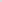 13. Zamawiający ma prawo żądać kopii umowy o Podpowierzenie.Wykonawca ponosi odpowiedzialność wobec Zamawiającego za naruszenie postanowień Umowy przez Podwykonawcę.Wykonawca odpowiada za szkody wyrządzone wskutek niewykonania lub nienależytego wykonania obowiązków wynikających z niniejszej Umowy oraz z obowiązujących przepisów prawa, w tym za szkody powstałe w wyniku udostępnienia danych osobowych osobom nieupoważnionym, ich zabrania przez osobę nieuprawnioną, przetwarzania z naruszeniem obowiązujących przepisów, nieuprawnionej zmiany danych, uszkodzenia lub zniszczenia, które nastąpiły z winy Wykonawcy. Odpowiedzialność powyższa obejmuje także odpowiedzialność Wykonawcy za działania Podwykonawców, którym Wykonawca podpowierzył przetwarzanie danych osobowych.§ 12 Rozwiązanie Umowy RamowejZamawiający przewiduje możliwość rozwiązania Umowy Ramowej w przypadku, gdy Wykonawca odmówi zawarcia Umowy Wykonawczej na warunkach określonych Umową Ramową i postanowieniami SIWZ.Zamawiający zastrzega sobie, iż w razie zaistnienia istotnej zmiany okoliczności powodującej, że wykonanie Umowy Ramowej nie leży w interesie publicznym czego nie można było przewidzieć w chwili zawarcia Umowy Ramowej lub dalsze wykonywanie Umowy Ramowej może zagrozić istotnemu interesowi bezpieczeństwa państwa lub bezpieczeństwu publicznemu, Zamawiający może odstąpić od umowy w terminie 30 dni od powzięcia wiadomości o tych okolicznościach.W przypadku, gdy ze względu na stan niebezpieczeństwa spowodowany przez wirusa COVID – 19 i rozprzestrzeniania się choroby zakaźnej u ludzi wywołanej tym wirusem powodujący, że wykonanie przedmiotu umowy będzie niemożliwe bądź nadmiernie utrudnione lub może powodować dla wielu osób zagrożenie ich życia i zdrowia lub stanowić inne zagrożenie dla bezpieczeństwa publicznego - Zamawiający może od umowy odstąpić w całości lub w części.W przypadku odstąpienia od Umowy, z przyczyn opisanych w ust. 3 Wykonawca może żądać wyłącznie wynagrodzenia należnego z tytułu należytego wykonania części umowy. Prawo odstąpienia może zostać wykonane w terminie 30 dni od daty powzięcia przez Zamawiającego wiadomości o przyczynie uzasadniającej odstąpienie.Gdy rozwiązanie lub odstąpienie od Umowy Ramowej nastąpi w trakcie realizacji jakiejkolwiek Umowy Wykonawczej Strony przyjmują, że Umowa ta zostanie wykonana do końca, a zawarcie kolejnych Umów Wykonawczych nie będzie procedowane.§ 13 Zmiany Umowy RamowejPrzypadki oraz zasady wprowadzania zmian określają Umowy Wykonawcze według załączników 1, 1A, 1B, 1C, 1D i 1E do Umowy Ramowej. Zmiany wprowadzone w Umowach Wykonawczych będą miały odniesienie jednocześnie do Umowy Ramowej.§ 14 Zobowiązanie do zatrudniania na podstawie umowy o pracęWykonawca i podwykonawcy Wykonawcy zobowiązani są do zatrudniania kierowców autobusów za pomocą, których Wykonawca realizuje Usługi na podstawie umowy o pracę w rozumieniu ustawy z dnia 26 czerwca 1974 r. Kodeks pracy (Dz.U. z 2020 r. poz. 1320 t.j. ze zm.).Wykonawca zobowiązuje się do zatrudniania kierowców autobusów na podstawie umowy o pracę w trakcie trwania Umowy Wykonawczej.Zamawiający wymaga zatrudnienia na podstawie umowy o pracę kierowców wykonujących czynności stanowiące przedmiot zamówienia chyba, że Wykonawca lub podwykonawca wykonuje działalność osobiście. W przypadku, gdy Wykonawca lub podwykonawca nie może osobiście wykonywać powyższych czynności to w trakcie realizacji Umowy Zamawiający uprawniony jest do wykonywania czynności kontrolnych wobec Wykonawcy odnośnie spełniania przez Wykonawcę lub podwykonawcę wymogu zatrudnienia na podstawie umowy o pracę osób wykonujących czynności stanowiące przedmiot zamówienia. Zamawiający uprawniony jest w szczególności do:żądania oświadczeń i dokumentów w zakresie potwierdzenia spełniania ww. wymogów i dokonywania ich oceny;żądania wyjaśnień w przypadku wątpliwości w zakresie potwierdzenia spełniania ww. wymogów;przeprowadzania kontroli na miejscu wykonywania świadczenia.W trakcie realizacji Umowy, na każde wezwanie Zamawiającego w wyznaczonym w tym wezwaniu terminie, Wykonawca przedłoży Zamawiającemu wskazane poniżej dowody w celu potwierdzenia spełniania wymogu zatrudnienia na podstawie umowy o pracę przez Wykonawcę lub podwykonawcę osób wykonujących czynności stanowiące przedmiot zamówienia:oświadczenie Wykonawcy lub podwykonawcy o zatrudnieniu na podstawie umowy o pracę kierowców wykonujących czynności, których dotyczy wezwanie Zamawiającego. Oświadczenie to powinno zawierać w szczególności: dokładne określenie podmiotu składającego oświadczenie, datę złożenia oświadczenia, wskazanie, że objęte wezwaniem czynności wykonują osoby zatrudnione na podstawie umowy o pracę wraz ze wskazaniem liczby tych osób, imion i nazwisk tych osób, rodzaju umowy o pracę i wymiaru etatu oraz podpis osoby uprawnionej do złożenia oświadczenia w imieniu Wykonawcy lub podwykonawcy;poświadczoną za zgodność z oryginałem odpowiednio przez Wykonawcę lub podwykonawcę kopię umowy/umów o pracę osób wykonujących w trakcie realizacji umowy czynności, których dotyczy ww. oświadczenie Wykonawcy lub podwykonawcy (wraz z dokumentem regulującym zakres obowiązków, jeżeli został sporządzony). Kopia umowy/umów powinna zostać zanonimizowana w sposób zapewniający ochronę danych osobowych pracowników, zgodnie z przepisami RODO o ochronie danych osobowych. Imię i nazwisko pracownika nie podlega anonimizacji. Informacje takie jak: data zawarcia umowy, rodzaj umowy o pracę i wymiar etatu powinny być możliwe do zidentyfikowania,zaświadczenie właściwego zakładu ZUS, potwierdzające opłacanie przez Wykonawcę lub podwykonawcę składek na ubezpieczenia społeczne i zdrowotne z tytułu zatrudnienia na podstawie umów o pracę za ostatni okres rozliczeniowy;poświadczoną za zgodność z oryginałem odpowiednio przez Wykonawcę lub podwykonawcę kopię dowodu potwierdzającego zgłoszenie pracownika przez pracodawcę do ubezpieczeń, zanonimizowaną w sposób zapewniający ochronę danych osobowych pracowników zgodnie z przepisami RODO. Imię i nazwisko pracownika nie podlega anonimizacji;W przypadku uzasadnionych wątpliwości co do przestrzegania prawa pracy przez Wykonawcę lub podwykonawcę Zamawiający może zwrócić się o przeprowadzenie kontroli przez Państwową Inspekcję Pracy.§ 15 Rozstrzyganie sporów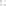 [Postępowanie przed sądem powszechnym]1. Każda ze Stron może skierować spór pozostający w związku z jakimkolwiek aspektem realizacji niniejszej Umowy Ramowej pod rozstrzygnięcie właściwego sądu powszechnego.2. Sądem właściwym miejscowo dla rozstrzygania sporów w ramach niniejszej Umowy jest sąd właściwy miejscowo dla siedziby Zamawiającego.3. Z zastrzeżeniem postanowień niniejszej Umowy Ramowej powstanie sporu lub wszczęcie procedury rozwiązywania sporów nie zwalnia Stron z obowiązku wykonywania swoich obowiązków z tytułu niniejszej Umowy Ramowej.§ 16 Obowiązujące prawo i językJęzykiem obowiązującym jest język polski.Prawem właściwym dla Umowy Ramowej jest wyłącznie prawo kraju Zamawiającego. § 17 ZawiadomieniaZawiadomienie przekazane jednej Stronie przez drugą na mocy niniejszej Umowy Ramowej będzie wysyłane Stronie drugiej na piśmie (z potwierdzeniem na piśmie) lub pocztą elektroniczną (z potwierdzeniem przeczytania wiadomości e-mail) na adres drugiej Strony wskazany w niniejszej Umowie Ramowej.Zawiadomienie będzie skuteczne z chwilą jego doręczenia, a w przypadku niepowiadomienia o zmianie danych zgodnie z ust. 3 — z chwilą doręczenia na adres dotychczasowy.Adresy do celów zawiadomieńAdres Zamawiającego dla celów zawiadomień:„Koleje Małopolskie”  Sp. z o.o. 30-556 Kraków, ul. Wodna 2	adres e-mail: zamowieniakmdl@malopolskiekoleje.com.plAdres Wykonawcy dla celów zawiadomień:…………………………………………………………adres e-mail:………………………………………Osoby upoważnione do kontaktów w związku z Umową Ramową ze strony: Zamawiającego -	nr tel. ………………………….. adres e-mail:……………….Wykonawcy: -	nr tel. ………………………….. adres e-mail:……………….Strony zobowiązują się do niezwłocznego informowania o zmianie wszelkich danych adresowych lub danych kontaktowych osób wskazanych w Umowie Ramowej. Zmiany tych danych powinny następować w formie pisemnej pod rygorem nieważności bez konieczności zawierania aneksu. W przypadku niepowiadomienia o zmianie danych adresowych lub kontaktowych wszelkie doręczenia dokonane na adres dotychczasowy uznaje się za skuteczne, a Strona, która nie poinformowała o zmianie odpowiada za wynikłą stąd szkodę.§ 18 Siła wyższaGdyby nastąpiły jakiekolwiek okoliczności będące poza rozsądnym zakresem kontroli Wykonawcy lub Zamawiającego (zdarzenie siły wyższej) i spowodowały opóźnienie lub uniemożliwiły Stronie wykonanie zobowiązań wynikających z niniejszej Umowy w przewidzianych w niej terminach, wówczas wykonanie takiego zobowiązania podlega przedłużeniu o taki okres, o jaki wykonanie zostało zawieszone względnie opóźnione z tego powodu pod warunkiem, że Strona wykonująca zobowiązanie zawiadomi drugą Stronę w ciągu 7 dni od powzięcia wiadomości o takich okolicznościach.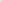 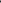 W takim przypadku Strony podejmą natychmiastowe działania w celu określenia rozsądnego rozwiązania uwzględniającego skutki tego zdarzenia. Gdyby te okoliczności trwały dłużej niż 6 miesięcy każda ze Stron ma prawo rozwiązać Umowę ze skutkiem natychmiastowym bez obowiązku wypłaty odszkodowania drugiej Stronie.Zdarzenia siły wyższej obejmują - wojny, rewolucje, agresje, bunty, powstania, zamieszki, niepokoje oraz inne publiczne nieporządki, zdarzenia żywiołowe pożary, powodzie, huragany, trzęsienia ziemi, gradobicia, epidemie, strajki, lokauty oraz inne okoliczności, będące poza możliwym wpływem Wykonawcy lub Zamawiającego.Zaistnienie wymienionego wyżej zdarzenia musi być potwierdzone przez odpowiednie władze, organy lub właściwą izbę gospodarczą.W przypadku rozwiązania Umowy z powodów siły wyższej trwającej dłużej niż 6 miesięcy Zamawiający zapłaci Wykonawcy za wszystkie należycie wykonane do tego czasu usługi.§ 19 PoufnośćNiniejsza Umowa jest jawna.Strony Umowy zobowiązują się uzgadniać zakres powierzonych informacji, które będą podlegać zastrzeżeniu i będą przekazywane w ramach realizacji Umowy.Każda ze Stron jest upoważniona do przekazania zastrzeżonych informacji lub dokumentów powstałych w związku z realizacją niniejszej Umowy osobom trzecim bez uzyskania pisemnej zgody drugiej strony jedynie w przypadku:gdy wynika to z bezwzględnie obowiązujących przepisów prawa lubgdy dokumenty te są niezbędne do realizacji danego zadania wynikającego z realizacji postanowień Umowy pod warunkiem, że Strony powiadomią osoby trzecie o zakresie poufności.Strony ponoszą odpowiedzialność za ujawnienie takich informacji i danych, o których mowa w niniejszym paragrafie.Informacje, które są publicznie znane nie stanowią informacji poufnych.§ 20 Postanowienia końcoweZałączniki do Umowy Ramowej oraz Dokumenty umowne stanowią integralną część Umowy Ramowej.Specyfikacja Istotnych Warunków Zamówienia (SIWZ) (wraz ze zmianami i wyjaśnieniami Zamawiającego, jeżeli takie wystąpiły) znak sprawy: KMDL/251/13/2020 oraz oferta Wykonawcy stanowią integralną część umowy. Strony zobowiązane są do niezwłocznego aktualizowania danych i dokumentów mających związek z Umową Ramową, jak również do niezwłocznego powiadamiania drugiej Strony o powzięciu wiadomości o okolicznościach mających wpływ na wykonywanie Umowy Ramowej mogących stanowić podstawę roszczeń danej Strony w związku z Umową Ramową, w tym uprawniających daną Stronę zgodnie z postanowieniami Umowy Ramowej domagania się jej zmiany.Umowa Ramowa została sporządzona w dwóch jednobrzmiących egzemplarzach - w tym jeden egzemplarz dla Zamawiającego i jeden egzemplarz dla Wykonawcy.Zamawiający 								WykonawcaNr załącznika do umowyNazwa załącznika do umowyZałącznik nr 1Istotne postanowienia Umowy Wykonawczej dla zadania nr 1Załącznik nr 1AIstotne postanowienia Umowy Wykonawczej dla zadania nr 2Załącznik nr 1BIstotne postanowienia Umowy Wykonawczej dla zadania nr 3Załącznik nr 1CIstotne postanowienia Umowy Wykonawczej dla zadania nr 4Załącznik nr 1DIstotne postanowienia Umowy Wykonawczej dla zadania nr 5Załącznik nr 1EIstotne postanowienia Umowy Wykonawczej dla zadania nr 6Załącznik nr 2Opis przedmiotu zamówieniaZałącznik nr 3 Oferta Wykonawcy (formularz ofertowy)